OШ "Бранко Крсмановић" Сикирица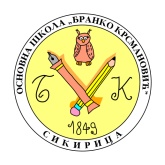 ОПЕРАТИВНИ ПЛАН РАДА ШКОЛЕ ЗА ОКТОБАР 2019. ГОДИНЕ04.10.2019 - Мини-Тини фест07.10 - 13.10.2019 - Дечија недеља13.10.2019 у 11:00 - Приредба поводом обележавања Дана ослобођења Параћина24.10.2019 - У четвртак се ради по распореду за понедељак29.10.2019 - Предавања полиције за четврти и шести разредДиректорка школе и стручни срадници ће октобра месеца, посетити часове првог и петог разреда у матичној школи и свим издвојеним одељењима, по следећем распореду:  (уз прегледање педагошке документације: планови, припреме, портфолио, е дневник, педагошке свеске, план СУ, извештај СУ)У Сикирици, 04.10.2019.                                                                                                                     Директор1. час2. час3. час4. час5. час6. час7. час23.средаБиљана ПетровићВесна Радосављевић24. четвртакСветлана МилутиновићДраган Вукотић, 5/328. 10. понедељакГорица ЈовановићАлександра Урошевић, 5/130.10. средаПредраг Јовановић31.10. четвртакЈасмина КокићГордана Петровић, 5/2